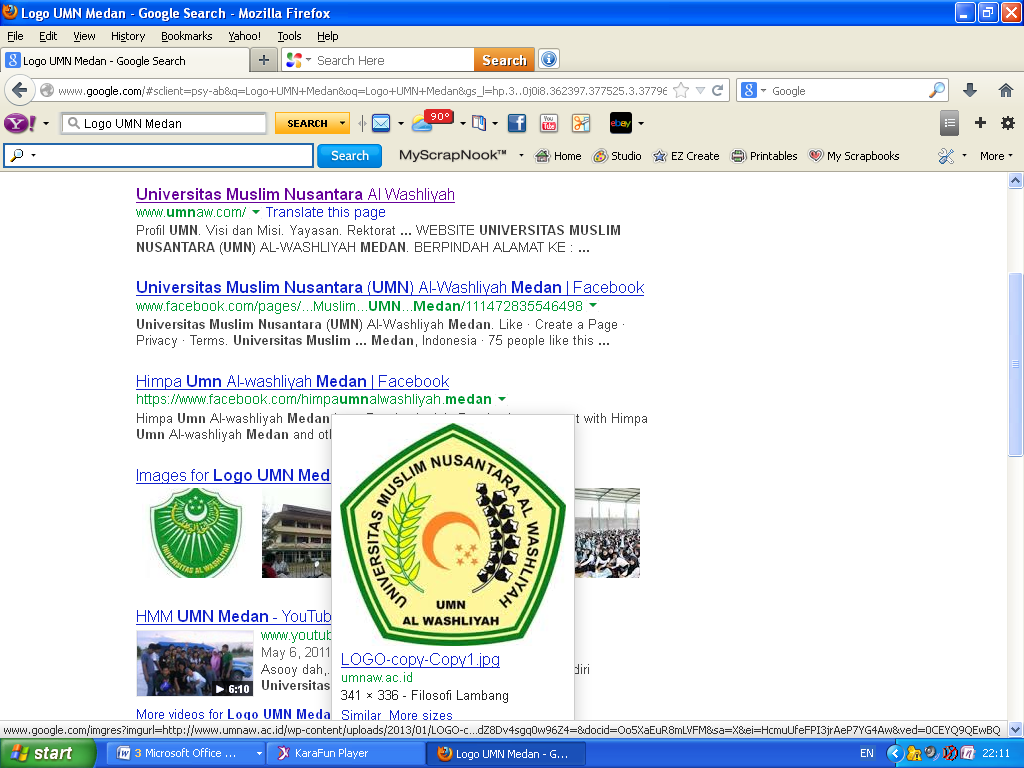 LEMBAR PERSETUJUAN SKRIPSINama				:RINI NORAWATI SIREGARNPM				: 133114047Fakultas			: EkonomiProgram Studi		: ManajemenJenjang Pendidikan		: Strata Satu (S-1)Judul Skripsi                     	: Pengaruh Manajemen Konflik Terhadap Produktivitas Kerja Karyawan Pada PT. Perkebunan Nusantara III (Persero) Sei Batang Hari No. 2 MedanPembimbing I	Pembimbing II	Rukmini, SE, M.Si                                                     Hardi Mulyono, SE, MAPNIDN. 0127026501                                                    NIDN. 0111116303Diuji pada tanggal	:Judisium	:Panitia UjianKetua	SekretarisH. Hardi Mulyono, SE, MAP	Shita Tiara, SE., Ak, M.SiNIDN. 011111630			         NIDN : 012 0126 503